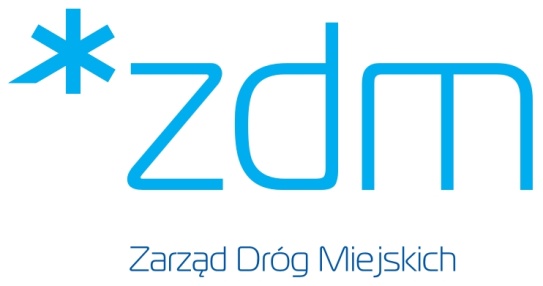 Budowa parkingu przy skrzyżowaniu ulic Jarochowskiego i Górczyńskiej wraz z oświetleniem, kanałem technologicznym i wykonaniem nasadzeń zieleniRAPORT Z PRZEGLĄDU ZIELENI ZA OKRES: ……………………….Raport nr …….Raport z przeglądu zieleni przy realizacji zadania pn.:
Budowa parkingu przy skrzyżowaniu ulic Jarochowskiego i Górczyńskiej wraz z oświetleniem, kanałem technologicznym i wykonaniem nasadzeń zieleniZamawiającym jest Miasto Poznań, Zarząd Dróg Miejskich, ul. Wilczak 17, 61-623 Poznań.Wykonawcą robót jest: ……………………………………………………………………………….Raport obejmuje okres od ………….2024 do dnia ……….2024.1. Przegląd stanu zdrowotnego roślin i ich zabezpieczeń …………………………………………………………………………………………………………………………………………………………………………………………………………………………………………………………………………………………………………………………………………………………………………………………………………………………………………………………………………………………………………2. Uwagi, zalecenia…………………………………………………………………………………………………………………………………………………………………………………………………………………………………………………………………………………………………………………………………………………………………………………………………………………………………………………………………………………………………………3. Dokumentacja fotograficzna stanu roślin i zabezpieczenia drzew: 